HOW TO MAKE A NAKED EGGYOU WILL NEED:Raw EggsWhite VinegarJar/VaseSET UP:STEP 1:  Place an egg in the jar and cover with vinegar.STEP 2:  24 hour’s later, drain and refill with vinegar. Set aside and patiently wait 7 days. Yes! One whole week until your naked egg is ready.STEP 3:  After 7 days, remove the egg and rinse it off. Ours had a layer of brown scum that was easily washed away!  The hard outer shell is gone and the egg white and yolk are surrounded by a thin membrane.The Science Behind ItVinegar is an acid, and it starts a chemical reaction with the calcium carbonate in the eggshell to make calcium acetate plus water and carbon dioxide that you see as bubbles on the surface of the shell.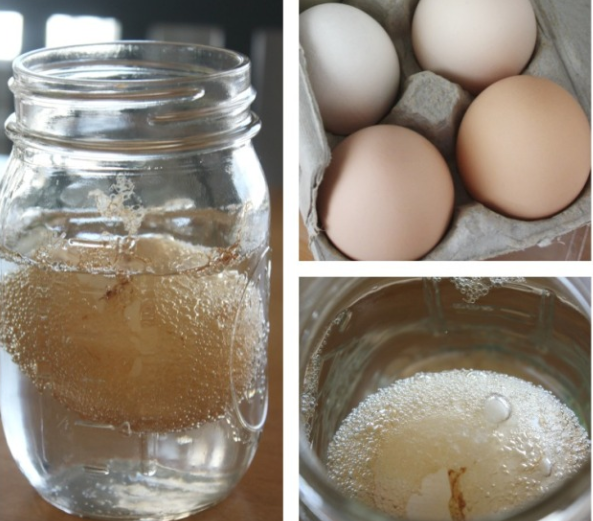 